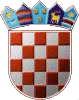 REPUBLIKA HRVATSKAKRAPINSKO – ZAGORSKA ŽUPANIJA     OPĆINA VELIKO TRGOVIŠĆE           OPĆINSKO VIJEĆE			KLASA: 023-01/19-01/5UR.BROJ: 2197/05-05-19-19		Veliko Trgovišće,16.12.2019.g.Na temelju članka 107.stavka 3. Zakona o cestama („Narodne novine“ broj: 84/11, 22/13, 148/13, 92/14 i 110/19.), članka 35. točke 6. Zakona o lokalnoj i područnoj (regionalnoj) samoupravi („Narodne novine“ br. 33/01., 60/01.-vjerodostojno tumačenje, 106/03, 129/05., 109/07., 125/08., 36/09., 150/11., 144/12., 19/13., 137/15, 123/17) i članka 35. Statuta općine Veliko Trgovišće  („Službeni glasnik Krapinsko-zagorske županije“ broj: 23/09., 8/13 i 6/18), Općinsko vijeće općine Veliko Trgovišće na 16. sjednici održanoj dana   16. prosinca 2019.godine, donijelo jeO D L U K Uo utvrđivanju svojstva nerazvrstane ceste javnog dobra u općoj uporabiI	  Utvrđuje se svojstvo nerazvrstane ceste, javnog dobra u općoj uporabi, za slijedeće nerazvrstane ceste: za nerazvrstanu cestu u Družilovcu - Kovačeki, koja se vodi pod novom oznakom k.č.br. 1490/1, k.o. Jezero Klanječko, površina ceste iznosi 1760 m2, a dužina 232 m,za nerazvrstanu cestu Ulica kralja Tomislava, koja se vodi pod novom oznakom k.č.br. 627 k.o. Veliko Trgovišće, površina ceste iznosi 2513 m2, a dužina 487 m.IIPrimjenom članka 131. i članka 133. Zakona o cestama („Narodne novine“ broj: 84/11., 22/13., 54/13., 148/13, 92/14 i 110/19), a na temelju Geodetskih elaborata izvedenog stanja nerazvrstane ceste  izrađenog od GEOTOPO d.o.o.  Krapina, Velika Ves 141,  broj 2019-160  Družilovec – Kovačeki, broj 2019-161 Ulica kralja Tomislava, kod nadležnog ureda za katastar evidentirat će se stvarno stanje nerazvrstanih cesta iz točke I  ove Odluke te kod nadležnog  zemljišno  knjižnog odjela  u stvarnoj površini  upisati kao nerazvrstana cesta, javno dobro u općoj uporabi u neotuđivom vlasništvu  općine Veliko Trgovišće.III	Ovu Odluku   provest će Državna geodetska uprava, Područni ured za katastar   Ispostava Zabok i Općinski sud u Zlataru, Zemljišno-knjižni odjel u Zaboku.IV	Ova Odluka stupa na snagu  osmog  dana od dana objave u „Službenom glasniku Krapinsko-zagorske županije“.                PREDSJEDNIK OPĆINSKOG VIJEĆAZlatko Žeinski,dipl.oec.DOSTAVITI:1. Općinski sud u Zlataru,    Zemljišno-knjižni odjel u Zaboku, M. Gupca 22,2. Područni ured za katastar Krapina,    Ispostava Zabok, M. Gupca 22, 3. Za objavu u "Službenom glasniku K-ZŽ",4. Arhiva, ovdje